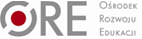 Ośrodek Rozwoju Edukacji - w celu zbadania oferty rynkowej oraz oszacowania wartości, zwraca się z uprzejmą prośbą o przygotowanie i przesłanie szacunkowej kalkulacji kosztów związanych z poniżej wymienioną usługą, w terminie do 9 listopada 2022 r. do godziny 10.00 na adres e-mailowy marzena.murawska@ore.edu.pl  tel. 503 569 431.W temacie wiadomości proszę wpisać: Nabycie, magazynowanie i dostawa książekOpis przedmiotu zamówienia Przedmiot zamówienia obejmuje usługę polegającą na nabyciu 4100 książek, magazynowaniu i dostawie do siedziby Zamawiającego.Zamawiający dopuszcza składnie ofert częściowych. Zamówienie składa się z 5 części zamówienia obejmujących pięć niezależnych pozycji książkowych wydanych przez różne wydawnictwa. Wykonawca może złożyć ofertę obejmującą realizację zamówienia w częściach, czyli zaoferować nabycie do 20.12.2022r. 4100 książek, z każdej części wskazanej poniżej, dostawę do siedziby Zamawiającego 50 egzemplarzy (pod adres: Warszawa, Aleje Ujazdowskie 28) magazynowanie 4050 książek i ich dostawę do 31.03.2023r. do Zamawiającego (pod adres: Ośrodek Rozwoju Edukacji Centrum Szkoleniowe 05-070 Sulejówek, ul. Paderewskiego 77)  w terminie do 7 dni od zlecenia mailowo przez Zamawiającego dyspozycji, nie później niż do 31.03.2023 roku.Część nr 1Dostawa książki „Zanim się urodziłem. Rozwój człowieka w prenatalnym okresie życia – zagadnienia wybrane” autor: E. Lichtenberg-Kokoszka, wyd. Impuls 2022; Część nr 2Dostawa książki „ Odkryj skarb” autor: Beata Mądra, wyd. Rubikon 2019; Część nr 3Dostawa książki „Pokonaj żywioł” autor: Marcin Mądry, wyd. Rubikon 2019;Część nr 4Dostawa książki „Czas na tatę”, praca zbiorowa pod red.  Dr hab. Doroty Kornas Biela i Dr D. Cupiał; Fundacja Cyryla i Metodego  Instytut Badań Edukacyjnych, Warszawa 2022Część nr 5 Dostawa książki „Ty i twój nastolatek, poradnik dla rodziców”, autor. Bogna Białecka, wyd. Rubikon 2020;Prosimy o uzupełnienie załącznika 1a, wpisując szacunkowe koszty na realizację zadania uwzględniające pełen zakres kosztów usługi przedstawionej w opisie przedmiotu zamówienia. Szacunkowe koszty planowanej usługi powinny być wyrażone w wartościach ceny netto (waluta PLN) i ceny brutto (waluta PLN).Dodatkowe informacje odnośnie przedmiotu zamówienia znajdują się w dokumencie pod nazwą opis przedmiotu zamówienia.Niniejsze pismo nie stanowi zapytania ofertowego w myśl przepisów ustawy prawo zamówień publicznych, służy jedynie rozpoznaniu rynku.W razie pytań lub dodatkowych wyjaśnień proszę o kontakt.  Marzena Murawska – e-mail: marzena.murawska@ore.edu.pl tel. 503 569 431